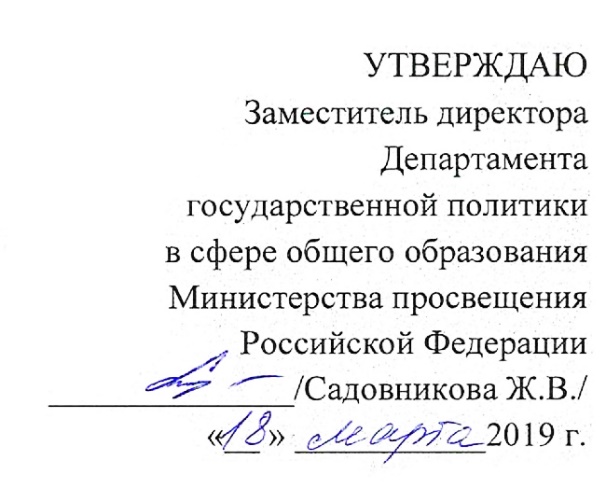 ПОЛОЖЕНИЕо Всероссийском конкурсе сочинений 2019 годаI. Общие положения1.1. Настоящее Положение утверждает порядок организации и проведения Всероссийского конкурса сочинений – 2019 (далее – ВКС – 2019, Конкурс), порядок участия в Конкурсе и определение победителей Конкурса.1.2. Учредителем Конкурса является Министерство просвещения Российской Федерации.1.3. Оператором Конкурса является Федеральное государственное автономное образовательное учреждение дополнительного профессионального образования «Центр реализации государственной образовательной политики и информационных технологий» (ФГАОУ ДПО ЦРГОП и ИТ).1.4. Организационно-техническое и информационное сопровождение Конкурса осуществляет Оператор Конкурса, в том числе на специально созданном электронном ресурсе – официальном сайте Конкурса - http://vks.edu.ru/.1.5. Цели Всероссийского конкурса сочинений: - возрождение традиций написания сочинения как самостоятельной творческой работы, в которой отражаются личностные, предметные и метапредметные результаты на разных этапах обучения и воспитания личности;- обобщение, систематизация и распространение накопленного отечественной методикой эффективного опыта по обучению написанию сочинений и развития связной письменной речи обучающихся.1.6. Задачи Всероссийского конкурса сочинений:- создать условия для самореализации обучающихся, повышения их социальной и творческой активности; выявить литературно одаренных обучающихся, стимулировать их к текстотворчеству с целью получения нового личностного опыта;- способствовать формированию положительного отношения подрастающего поколения к русскому языку и литературе как важнейшим духовным ценностям; повышению в глазах молодежи престижа грамотного владения русским языком и знания художественной литературы;- привлечь внимание общественности к социально значимым проектам в области образования; к пониманию значимости функционально грамотного и творческого владения русским языком;- продемонстрировать заинтересованной общественности направления работы, ресурсы и достижения системы образования; - получить внешнюю оценку образовательного результата, закрепить в общественном сознании мысль о том, что система образования интегрирована в процесс решения общегосударственных гуманитарных проблем;- способствовать решению педагогических задач развития связной письменной речи обучающихся, распространению эффективных педагогических методик и практик в области развития письменной речи обучающихся, в том числе обучения написанию сочинений.1.7. Участниками Конкурса являются обучающиеся государственных, муниципальных и негосударственных общеобразовательных организаций и обучающиеся организаций среднего профессионального образования, реализующих программы общего образования, в том числе дети-инвалиды и обучающиеся с ограниченными возможностями здоровья.Конкурс проводится среди 5 групп, обучающихся:1 – учащиеся 4-5 классов;2 – учащиеся 6-7 классов;3 – учащиеся 8-9 классов;4 – учащиеся 10-11 классов; 5 – студенты организаций среднего профессионального образования (обучающиеся по программам среднего общего образования).1.8. Участие в Конкурсе добровольное.1.9. Рабочим языком Конкурса является русский язык – государственный язык Российской Федерации.1.10. Организация и проведение Конкурса регламентируются настоящим Положением.1.11. Оператор Конкурса оставляет за собой право использовать конкурсные материалы в некоммерческих целях (репродуцировать в целях рекламы Конкурса, в методических и информационных изданиях, для освещения в средствах массовой информации, в учебных целях) на основе согласия конкурсантов. Конкурсанты соглашаются с безвозмездной публикацией их работ или фрагментов работ любым способом и на любых носителях по усмотрению Оператора с обязательным указанием авторства работ.1.12. Информация о проведении Конкурса размещается на официальном сайте http://vks.edu.ru/ .1.13. Конкурс имеет официальный логотип, который может быть использован на всех ресурсах, сопровождающих проведение Конкурса, а также в оформлении мероприятий, имеющих непосредственное отношение к Конкурсу.II. Тематические направления Конкурса и жанры конкурсных работ2.1. Тематические направления ВКС – 2019:Театр жив, пока у него есть зрители: 2019 – Год театра.Химия – это область чудес: 2019 – Международный год периодической системы Д.И. Менделеева.Бессмертие народа – в его языке (Ч. Айтматов): 2019 – Международный год языков коренных народов.Писатель не тот, кто пишет, а тот, кого читают: юбилеи российских писателей.Книга – это товарищ, это верный друг (В. Соллогуб): юбилеи литературных произведений.Экология стала самым громким словом на земле (В. Распутин): почему Россия нуждается в чистой энергии и экологически чистом транспорте.Стражи и форпосты России. Детство – это огромный край, откуда приходит каждый (А. де Сент-Экзюпери): 70-летие Международного дня защиты детей и 30-летие принятия Конвенции о правах ребенка.Человечество не испытывает недостатка в знаниях, оно испытывает недостаток доброты (Даниил Гранин).2.2. Разъяснения по содержанию тематических направлений даются в Методических рекомендациях по организации и проведению Всероссийского конкурса сочинений 2019 года, размещенных на официальном сайте Конкурса (http://vks.edu.ru/).2.3. Выбор тематического направления осуществляет участник Конкурса. Тему конкурсной работы участник Конкурса формулирует самостоятельно в рамках выбранного им тематического направления.2.4. Объявление тематических направлений Конкурса в субъекте Российской Федерации производится не позднее 01 апреля 2019 года.2.5. Жанры конкурсных работ: рассказ, сказка, письмо, дневник, заочная экскурсия, очерк, репортаж, интервью, слово, эссе, рецензия.2.6. Выбор жанра конкурсной работы участник Конкурса осуществляет самостоятельно.III. Сроки, порядок и организация проведения Конкурса3.1. Настоящим Положением определяется проведение регионального и федерального этапов Всероссийского конкурса сочинений 2019 года.3.2. Сроки проведения Всероссийского конкурса сочинений – 2019:Региональный этап: с 1 апреля по 13 октября 2019 года (включительно);Федеральный этап: с 14 октября по 23 октября 2019 года.3.3. Порядок проведения регионального этапа ВКС, включая этапы и сроки, регламентируется соответствующим положением, разработанным в субъекте Российской Федерации на основе данного Положения и не противоречащим ему.3.4. По решению органов исполнительной власти субъектов Российской Федерации, осуществляющих управление в сфере образования, и региональных операторов Конкурса в субъекте Российской Федерации могут быть проведены школьный (на базе общеобразовательной организации) и муниципальный этапы Конкурса. Сроки и порядок проведения школьного (на базе общеобразовательной организации) и муниципального этапов Конкурса регламентируются соответствующими положениями. Проведение данных этапов не является обязательным условием Конкурса.3.5. Первый этап Конкурса (региональный, муниципальный или школьный (на базе общеобразовательной организации – в соответствии с решением, принятым по п. 3.4.) проводится очно в специально подготовленной аудитории. Регламент проведения и требования к аудитории устанавливаются соответствующим положением. Дальнейшие этапы Конкурса являются заочными.3.6. Для оценки работ участников Конкурса и определения победителей на всех этапах создается жюри Конкурса. Состав жюри федерального этапа Конкурса формируется из кандидатов от каждого субъекта Российской Федерации, делегируемых органом исполнительной власти, осуществляющим государственное управление в сфере образования.3.7. Критерии оценивания конкурсных работ утверждаются данным Положением и являются едиными для оценки работ на всех этапах Конкурса.3.8. Победители каждого этапа Конкурса определяются на основании результатов оценивания конкурсных работ. Результаты оценивания оформляются в виде рейтингового списка участников соответствующего этапа Конкурса. Рейтинговые списки формируются отдельно по каждой возрастной группе. Образец оформления рейтингового списка представлен в разделе «Организационно-техническая документация» на официальном сайте Конкурса (http://vks.edu.ru/).3.9. На федеральный этап Конкурса от субъекта Российской Федерации принимается 5 работ, занявших первые позиции рейтинговых списков регионального этапа Конкурса (по одной работе от каждой возрастной группы). В случае отсутствия работы-победителя регионального этапа от какой-либо возрастной группы на федеральный этап не может быть передано две работы от одной возрастной группы.3.10. На федеральный этап Конкурса принимаются только работы, официально прошедшие отбор на региональном этапе, в сопровождении соответствующего пакета организационно-технической документации. Образцы сопроводительных документов представлены в разделе «Организационно-техническая документация» на официальном сайте Конкурса (http://vks.edu.ru/).3.11. Конкурсные работы, заявки на участие в Конкурсе и сопроводительные документы размещаются в личном кабинете субъекта Российской Федерации на сайте Конкурса до 13 октября 2019 года (включительно). Доступ к личному кабинету и право размещения конкурсных материалов имеет только лицо (или лица), назначенное ответственным за проведение Конкурса (региональным оператором) в субъекте Российской Федерации органом исполнительной власти, осуществляющим управление в сфере образования.3.12. На федеральный этап Конкурса работы принимаются в сканированном виде (в формате PDF, тип изображения ЧБ, разрешение 600 dpi, объемом не более 3 МБ). К отсканированной работе участника прилагается копия, набранная на компьютере и сохраненная в формате Word (doc или docx). При отсутствии одного из указанных вариантов представления работа на федеральный этап Конкурса не принимается.3.13. Федеральный оператор не принимает работы от потенциальных участников Конкурса вне регламента, установленного данным Положением.IV. Требования к конкурсным работам4.1. Каждый участник имеет право представить на Конкурс одну работу.4.2. На Конкурс принимаются только сочинения, написанные в соответствии с порядком проведения и тематикой ВКС. Работы, участвовавшие в других конкурсах, к участию в ВКС не допускаются.4.3. Все конкурсные работы выполняются обучающимися в письменном виде темными (черными или темно-синими) чернилами на бланке ВКС установленного образца. Бланк конкурсной работы размещен на официальном сайте Конкурса (http://vks.edu.ru/). 4.4. Конкурсная работа принимается к рассмотрению только при наличии заполненной по установленному образцу Заявки на участие в Конкурсе. Образец оформления заявки на участие в Конкурсе представлен в разделе «Организационно-техническая документация» на официальном сайте Конкурса (http://vks.edu.ru/).4.5. Участники Конкурса выполняют работу самостоятельно на русском языке в прозе, поэтические тексты не рассматриваются.4.6. Иллюстрирование конкурсных работ авторами не запрещается, но и не является обязательным.4.7. Объем конкурсной работы не регламентируется, не может служить основанием для отказа в приеме работы на Конкурс или оказывать влияние на оценку работы.4.8. На всех этапах Конкурса не подлежат рассмотрению работы, представленные с нарушением требований к оформлению или с нарушением установленных сроков.4.9. На всех этапах Конкурса работы должны быть проверены на плагиат. В случае выявления высокого процента плагиата (более 25%) на федеральном этапе работа лишается права участия в Конкурсе, а участник, представивший данную работу, не включается в список финалистов.V. Критерии и порядок оценивания конкурсных работ5.1. Оценивание конкурсных работ осуществляется по следующим критериям:1) Содержание сочинения: соответствие сочинения выбранному тематическому направлению; формулировка темы сочинения (уместность, самостоятельность, оригинальность); соответствие содержания теме; полнота раскрытия темы сочинения; оригинальность авторского замысла; соотнесенность содержания сочинения с интеллектуальным, эмоциональным и эстетическим опытом автора; корректное использование литературного, исторического, фактического (в том числе биографического), научного и другого материала; соответствие содержания выбранному жанру; воплощенность идейного замысла.2) Жанровое и языковое своеобразие сочинения: наличие в сочинении признаков выбранного жанра; цельность, логичность и соразмерность композиции сочинения; богатство лексики и разнообразие синтаксических конструкций; точность, ясность и выразительность речи; целесообразность использования языковых средств; стилевое единство.3) Грамотность сочинения: соблюдение орфографических норм; соблюдение пунктуационных норм; соблюдение языковых норм (правил употребления слов, грамматических форм и стилистических ресурсов).На федеральном этапе Конкурса добавляется критерий «Общее читательское восприятие текста сочинения» – дополнительный вариативный балл, выставляемый по усмотрению члена жюри.5.2. Оценка конкурсных работ на всех этапах Конкурса проводится членами жюри по определенным настоящим Положением критериям. Каждая работа оценивается не менее чем двумя членами жюри.VI. Определение победителей и подведение итогов Конкурса6.1. На основании рейтинговых списков выявляются победители соответствующего этапа Конкурса. Количество победителей на региональном (школьном/на базе общеобразовательной организации и муниципальном – в случае их проведения) этапе определяется соответствующим Положением.6.2. Определение победителей Всероссийского конкурса сочинений – 2019 осуществляется в соответствии с рейтинговым списком федерального этапа Конкурса.Рейтинговый список федерального этапа Конкурса формируется вне зависимости от возрастных групп участников.6.3. Победителями Всероссийского конкурса сочинений 2019 года становятся 100 участников федерального этапа, занимающие соответствующие позиции рейтингового списка. Абсолютными победителями Всероссийского конкурса сочинений – 2019 становятся участники федерального этапа, набравшие наибольшее количество баллов и занимающие первые пять строчек общего рейтингового списка, вне зависимости от своей возрастной группы.6.4. Списки победителей Конкурса размещаются на официальном сайте Конкурса (http://vks.edu.ru/).Списки победителей Конкурса размещаются без указания результатов оценивания работы (баллов). Общий итоговый рейтинговый список участников федерального этапа не публикуется.6.5. Победители федерального этапа Конкурса награждаются дипломами победителя Всероссийского конкурса сочинений – 2019.6.6. Партнеры Конкурса имеют право учредить специальные номинации и призы для участников всех этапов Конкурса.6.7. Награждение победителей федерального этапа Всероссийского конкурса сочинений осуществляется на торжественном мероприятии в г. Москве.